МИНИСТЕРСТВО ЗДРАВООХРАНЕНИЯПРИДНЕСТРОВСКОЙ МОЛДАВСКОЙ РЕСПУБЛИКИ29 апреля 2021 г.                                                                                                                 № 26г. ТираспольПРОТОКОЛповторного заседания тендерной комиссииМинистерства здравоохраненияПриднестровской Молдавской Республикина приобретение лекарственных средств для проведения химио-, гормонотерапии онкологическим больным на 2021 год.(1 день I этапа)ПОВЕСТКА ДНЯ:Приобретение лекарственных средств для проведения химио-, гормонотерапии онкологическим больным на 2021 год:Тендерная комиссия Министерства здравоохранения Приднестровской Молдавской Республики осуществляет свою деятельность в соответствии со следующим нормативным правовым актом:Постановлением Правительства Приднестровской Молдавской Республики от 
22 октября 2020 года № 367 «Об утверждении Положения, регулирующего порядок проведения ведомственного тендера Министерством здравоохранения Приднестровской Молдавской Республики по закупке медико-фармацевтической продукции, медицинской техники, выдачи заключения о соответствии уровня цен, заключения договоров по итогам тендера по закупке медико-фармацевтической продукции, медицинской техники и их регистрации», в действующей редакции.29 апреля 2021 года – первый день первого этапа заседания тендерной комиссии.СЛУШАЛИ:На официальном сайте Министерства здравоохранения Приднестровской Молдавской Республики (www.minzdrav.gospmr.org) 24 апреля 2021 года размещена детальная информация о проведении Министерством здравоохранения Приднестровской Молдавской Республики повторного тендера на приобретение лекарственных средств для проведения химио-, гормонотерапии онкологическим больным на 2021 год.Заявки на участие в тендере принимались до 17 часов 00 минут 12 марта 2021 года включительно.До указанного срока в секретариат тендерной комиссии поступили 4 (четыре) заявки на участие в тендере от следующих хозяйствующих субъектов:1. ООО «Кейсер», ПМР:MD-3300 ПМР г. Тирасполь ул. Манойлова, 57/2,р/с 2212210000000242 Куб 21 в ОАО «Эксимбанк»,ф/к 0200022935,e-mail: zakupka3@keyser.ruДиректор – Шабатура С.В.,Контактные телефоны: (533) 2-57-69, т/ф 4-53-30, 2-62-97.2. ООО «Ремедиум», ПМР:MD-3300 ПМР г. Тирасполь ул. Краснодонская 50/2,р/с 2212160000012306 Куб 16 в ЗАО «Агропромбанк»,ф/к 0200036424 к/с 20210000087,e-mail: info@remedium-grup.comДиректор – Ткаченко И.В.Контактные телефоны: (533) 4-63-93, т/ф 4-33-08.3 ООО «Валеандр», ПМР:MD-3300 ПМР г. Тирасполь ул. Каховская, д.17 р/с 2212210000001158 КУБ 21 в ОАО «Эксимбанк» г. Тираспольф/к 0200040381, к/с 20210000091Исполнительный директор – Шепитко Александр Романовичe-mail: valeandr@inbox.ruКонтактные телефоны: т/ф 0 (533) 2-04-49.4. ООО «Медфарм», ПМР:MD-3300 ПМР г. Тирасполь ул. Шевченко 97, р/с 2212160000015345 КУБ 16 в ЗАО «Агропромбанк» г. Тираспольф/к 0200046742, к/с 20210000087Директор – Ярыч Игорь Теодоровичe-mail: medpharm.pmr@mail.ruКонтактный телефон: т/ф 0 (533) 5-20-30.Согласно части 4 пункта 7 Приложения к Постановлению Правительства Приднестровской Молдавской Республики от 22 октября 2020 года № 367 «Об утверждении Положения, регулирующего порядок проведения ведомственного тендера Министерством здравоохранения Приднестровской Молдавской Республики по закупке медико-фармацевтической продукции, медицинской техники, выдачи заключения о соответствии уровня цен, заключения договоров по итогам тендера по закупке медико-фармацевтической продукции, медицинской техники и их регистрации» в действующей редакции, 
29.04.2021 г. – в день, обозначенный в объявлении о проведении тендера, секретариат тендерной комиссии осуществил вскрытие конвертов с заявками на участие в тендере. В соответствии с частью 6 пункта 7 Приложения к Постановлению Правительства Приднестровской Молдавской Республики от 22 октября 2020 года № 367 «Об утверждении Положения, регулирующего порядок проведения ведомственного тендера Министерством здравоохранения Приднестровской Молдавской Республики по закупке медико-фармацевтической продукции, медицинской техники, выдачи заключения о соответствии уровня цен, заключения договоров по итогам тендера по закупке медико-фармацевтической продукции, медицинской техники и их регистрации» в действующей редакции, секретариатом осуществлено занесение информации, содержащейся в заявке, в общую сводную таблицу.Заседание тендерной комиссии объявляется открытым.ВЫСТУПИЛИ:Булига Т.В.: Сегодня, 29 апреля 2021 года, проводится первый день I этапа заседания тендерной комиссии на приобретение лекарственных средств для проведения химио-, гормонотерапии онкологическим больным на 2021 год. На официальном сайте Министерства здравоохранения Приднестровской Молдавской Республики 24 апреля 2021 года была размещена информация о проведении тендера (www.minzdrav.gospmr.org).На тендер поступили 4 (четыре) заявки на участие в тендере от следующих хозяйствующих субъектов: ООО «Кейсер», ООО «Ремедиум», ООО «Валеандр», 
ООО «Медфарм».Согласно части 4 пункта 7 Приложения к Постановлению Правительства Приднестровской Молдавской Республики от 22 октября 2020 года № 367 «Об утверждении Положения, регулирующего порядок проведения ведомственного тендера Министерством здравоохранения Приднестровской Молдавской Республики по закупке медико-фармацевтической продукции, медицинской техники, выдачи заключения о соответствии уровня цен, заключения договоров по итогам тендера по закупке медико-фармацевтической продукции, медицинской техники и их регистрации» в действующей редакции, в процессе вскрытия конвертов секретариатом осуществлена проверка соответствия представленных документов перечню документов, заявленных в объявлении о проведении тендера, по результатам которой было установлено, что заявки на участие в тендере всех хозяйствующих субъектов соответствуют требованиям к перечню необходимых документов, заявленных в объявлении о проведении тендера.Булига Т.В.: На основании вышеизложенного выношу на голосование вопрос о допуске к участию в первом этапе повторного тендера на приобретение лекарственных средств для проведения химио-, гормонотерапии онкологическим больным на 2021 год, хозяйствующих субъектов: ООО «Кейсер», ООО «Ремедиум», ООО «Валеандр», 
ООО «Медфарм».Голосовали:«ЗА» – 6 (шесть) – единогласно,«ПРОТИВ» – 0 (ноль),«ВОЗДЕРЖАЛИСЬ» – 0 (ноль)Булига Т.В.: По итогам рассмотрения заявок, включенных в общую сводную таблицу, на предмет соответствия требованиям, предъявляемым к предмету тендера по каждому участнику в отношении каждой позиции, у тендерной комиссии отсутствует возможность принятия решения о допуске или недопуске ко второму этапу тендера хозяйствующих субъектов ввиду необходимости получения протокола заседания Комиссии Министерства здравоохранения Приднестровской Молдавской Республики по формированию потребности в товарах (работах, услугах) для нужд подведомственных учреждений, по рассмотрению и определению соответствия/несоответствия заявок на участие в повторном тендере на приобретение лекарственных средств для проведения химио-, гормонотерапии онкологическим больным на 2021 год.Согласно части 8 пункта 7 Приложения к Постановлению Правительства Приднестровской Молдавской Республики от 22 октября 2020 года № 367 «Об утверждении Положения, регулирующего порядок проведения ведомственного тендера Министерством здравоохранения Приднестровской Молдавской Республики по закупке медико-фармацевтической продукции, медицинской техники, выдачи заключения о соответствии уровня цен, заключения договоров по итогам тендера по закупке медико-фармацевтической продукции, медицинской техники и их регистрации» в действующей редакции, комиссия вправе принять решение о переносе заседания комиссии в случае, если для принятия решения о соответствии или несоответствии рассматриваемых заявок требованиям к предмету тендера необходимо наличие заключения соответствующих экспертов, а также на основании подпункта д) подпункта 4 пункта 1 Приложения к Приказу Министерства здравоохранения Приднестровской Молдавской Республики «Об утверждении Положения о Комиссии Министерства здравоохранения Приднестровской Молдавской Республики по формированию потребности в товарах (работах, услугах) для нужд подведомственных учреждений» в действующей редакции, необходимо наличие  протокола заседания Комиссии Министерства здравоохранения Приднестровской Молдавской Республики по формированию потребности в товарах (работах, услугах) для нужд подведомственных учреждений, по рассмотрению и определению соответствия/несоответствия заявок на участие в тендере на приобретение на приобретение лекарственных средств для проведения химио-, гормонотерапии онкологическим больным на 2021 год заявленным требованиям.Голосовали:«ЗА» – 6 (шесть) – единогласно,«ПРОТИВ» – 0 (ноль),«ВОЗДЕРЖАЛИСЬ» – 0 (ноль)Так же руководствуясь частью 2 пункта 7 Приложения к Постановлению Правительства Приднестровской Молдавской Республики от 22 октября 2020 года № 367 «Об утверждении Положения, регулирующего порядок проведения ведомственного тендера Министерством здравоохранения Приднестровской Молдавской Республики по закупке медико-фармацевтической продукции, медицинской техники, выдачи заключения о соответствии уровня цен, заключения договоров по итогам тендера по закупке медико-фармацевтической продукции, медицинской техники и их регистрации» в действующей редакции, тендерная комиссия вправе принять решение о проведении первого и второго этапов тендера в 1 (один) день.На основании вышеизложенного выношу на голосование вопрос о проведении 2 дня первого этапа и второй этап повторного тендера на приобретение лекарственных средств для проведения химио-, гормонотерапии онкологическим больным на 2021 год на 7 мая 2021 года в 14:00 часов, также коммерческие предложения необходимо предоставить до 17:00 часов до 6 мая 2021 года.Голосовали:«ЗА» – 6 (шесть) – единогласно,«ПРОТИВ» – 0 (ноль),«ВОЗДЕРЖАЛИСЬ» – 0 (ноль)РЕШИЛИ:I. Допустить к участию в первом этапе повторного тендера на приобретение лекарственных средств для проведения химио-, гормонотерапии онкологическим больным на 2021 год хозяйствующих субъектов: ООО «Кейсер», ООО «Ремедиум», 
ООО «Валеандр», ООО «Медфарм».II. На основании подпункта д) подпункта 4 пункта 1 Приложения к Приказу Министерства здравоохранения Приднестровской Молдавской Республики «Об утверждении Положения о Комиссии Министерства здравоохранения Приднестровской Молдавской Республики по формированию потребности в товарах (работах, услугах) для нужд подведомственных учреждений» в действующей редакции, необходимо наличие  протокола заседания Комиссии Министерства здравоохранения Приднестровской Молдавской Республики по формированию потребности в товарах (работах, услугах) для нужд подведомственных учреждений, по рассмотрению и определению 
соответствия/несоответствия заявок на участие в повторном тендере на приобретение лекарственных средств для проведения химио-, гормонотерапии онкологическим больным на 2021 год заявленным требованиям.III. Провести второй день первого этапа и второй этап повторного тендера на приобретение лекарственных средств для проведения химио-, гормонотерапии онкологическим больным на 2021 год, 7 мая 2021 года в 14:00 часов, также коммерческие предложения предоставить до 17:00 часов до 6 мая 2021 года.Заседание тендерной комиссии объявляется закрытым.МИНИСТЕРУЛОКРОТИРИИ СЭНЭТЭЦИЙАЛ РЕПУБЛИЧИЙМОЛДОВЕНЕШТЬ НИСТРЕНЕ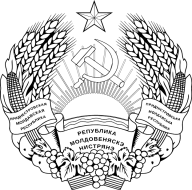 МIНICТЕРСТВООХОРОНИ ЗДОРОВ’ЯПРИДНIСТРОВСЬКОI  МОЛДАВСЬКОI РЕСПУБЛIКИСостав тендерной комиссии:Председатель комиссии:Булига Т.В.Заместитель председателя комиссии:Кузнецов А.Г.Члены комиссии:Музыка Е.Н.Цушко Е.С.Любенко А.В.Марьян А.А.Танасогло С.В.Кукин С.В.Секретариат:Киржой Ю.О.Тиханская Е.А.Присутствовали:Представитель Управления по борьбе с экономическими преступлениями и коррупцией Министерства внутренних дел Приднестровской Молдавской Республики.Представитель Министерства государственной безопасности.Исполнительный директор ООО «Валеандр» - Шепитко А.Р.Представитель ООО «Кейсер» - Гвневич Д.П.Представитель ООО «Ремедиум» - Герун М.Ю.Представитель ООО «Медфарм»- Ковалевич Е.А.Присутствовали:Представитель Управления по борьбе с экономическими преступлениями и коррупцией Министерства внутренних дел Приднестровской Молдавской Республики.Представитель Министерства государственной безопасности.Исполнительный директор ООО «Валеандр» - Шепитко А.Р.Представитель ООО «Кейсер» - Гвневич Д.П.Представитель ООО «Ремедиум» - Герун М.Ю.Представитель ООО «Медфарм»- Ковалевич Е.А.Отсутствовал:Заместитель председателя комиссии:Член комиссии:Кузнецов А.Г.Любенко А.В.№ п/пМеждународное непатентованное названиеФорма выпускаЗаказываемое количество1Гидроксикарбамид, капсулы (производство - Германия, Италия)капсула 500мг22 7002Бусульфан, таблетки*таблетка 2мг5 0003Хлорамбуцил, таблетки (производство - Германия)таблетка 2 мг10 3504Прокарбазин, капсулы*капсулы 50 мг9005Ломустин, капсулы*капсула 40мг5906Метотрексат, таблетки (производство - Австрия)таблетка 10мг2 0507Медроксипрогестерон, суспензия для в/м введения*150мг/мл флакон 3,3мл1508Кальция фолинат, лиоф.для приг.р-ра для в/в и в/м введения*флакон 10 мг2 7249Интерферон альфа-2а, р-р для в/м введения (производство - «F. Hoffmann-La Roche»)3млн.МЕ шприц-тюбик 0,5мл5 76910Система для в/в вливаний*регулятор-капельница "Exadrop", шт.14011Филграстим, р-р для в/в и п/к введ.*30млн ЕД шприц-тюбик 1мл (0,5мл)65* исключить производство: Celon, Индия; Республика Молдова.* исключить производство: Celon, Индия; Республика Молдова.* исключить производство: Celon, Индия; Республика Молдова.* исключить производство: Celon, Индия; Республика Молдова.* исключить производство: Celon, Индия; Республика Молдова.Председатель комиссии:Т.В. БулигаСекретариат:Ю.О. Киржой Е.А. Тиханская